389 Meadow Street ,  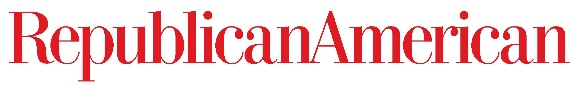 Advertising:Digital Advertising Administrator - Sales & DevelopmentAdminister service of digital advertising clients. Fulfill digital programs, including ad-serving, deals, contests, and other advertising programs. Assist Sales Executives with digital options.Prepare reports; provide digital support to Outside Sales Representatives. Provide customer service and ad sales for advertising clients, in person, phone and email. May visit clients occasionally.We seek candidates with HS or AA in related field. Must understand digital services and technology plus a strong ability to use Microsoft suite of products and reporting tools. Excellent interpersonal and office skills. Previous sales experience a plus. Data entry (text and numeric). Reliable personal transportation required.EOE/M/F/D/V/SOJob Type: Full-timePay: From $18.00 per hourBenefits:401(k)Dental insuranceHealth insurancePaid time offVision insuranceClick to Apply: Employment Opportunities | Republican-American (rep-am.com)Advertising Account Executive – Outside SalesAdvertising Account Executive - Outside SalesThis full-time position is responsible for developing and selling out complete compliment of products including print, digital, contests and promotion; providing information to advertisers in a consultative manner; creating effective, professional sales presentations; and creating strong relationships with clients and the local community.Qualifications Required:Strong knowledge of print and digital media. Sales experience in online, print, broadcast, cable or radio a plus. Must be comfortable with cold-calling to develop new business. Excellent verbal and written communication skills. Ability to manage multiple products in a deadline-driven environment. Must have valid driver's license and daily access to an automobile.EOE/M/F/D/V/SOPay: $30,000.00 - $50,000.00 per yearJob Type: Full-timePay: $30,000.00 - $50,000.00 per yearBenefits:401(k)Dental insuranceHealth insurancePaid time offVision insuranceClick to Apply: Employment Opportunities | Republican-American (rep-am.com)Inside Sales Representative - Classified SalesFull Time: Monday – Friday 8:30 am – 5:00 pmResponsibilities include but not limited to:Telemarketing outbound callsConsumer Guide – increase advertisingSpecial Sections – Lead generationProcess and upsell classified advertising that may be submitted for publication by phone, email, Postal service and/or in person, from private party customers, agencies and commercial advertisers.Solicit new advertisingInitiate RenewalsOther duties as assignedSuccessful candidate must:Possess exceptional customer service skills and Customer Management skillsBe knowledgeable about rates and productsExhibit a proficiency and accuracy in computer skills essential - to include but not limited to:· Microsoft Office Suite: Word, Excel· Miles 33 FutureproofEOE/M/F/D/V/SOJob Type: Full-timePay: From $14.00 per hourClick to Apply: Employment Opportunities | Republican-American (rep-am.com)